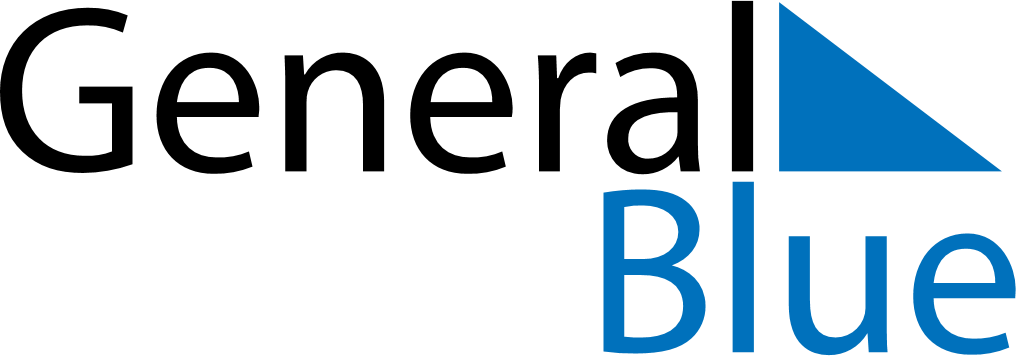 August 2029August 2029August 2029August 2029AngolaAngolaAngolaSundayMondayTuesdayWednesdayThursdayFridayFridaySaturday12334567891010111213141516171718192021222324242526272829303131